Name of activity: baloons that swell themselvesPurpose of the activity: It is noticed how bubbles formed by carbon dioxide manage to the baloons swell themselves.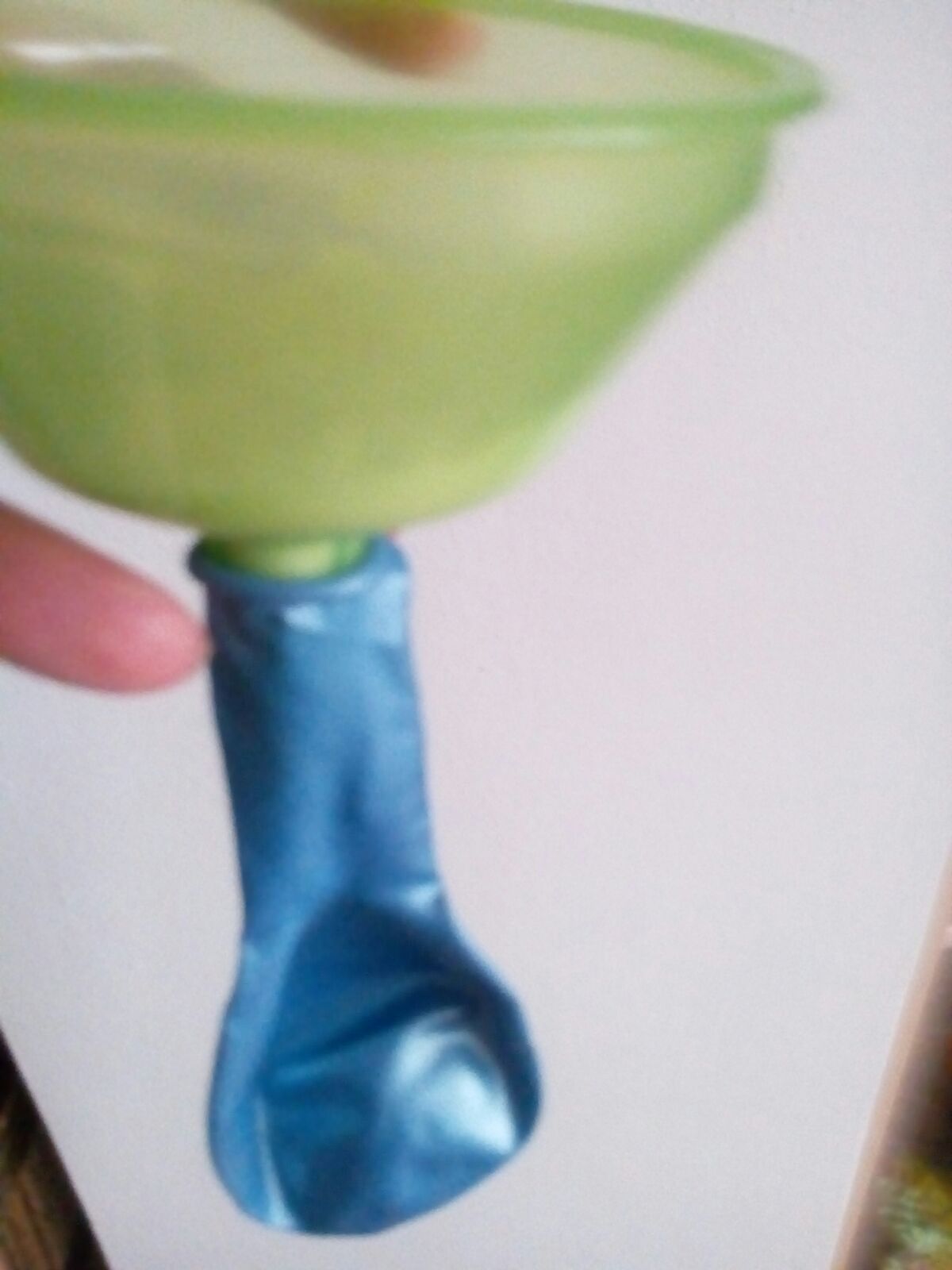 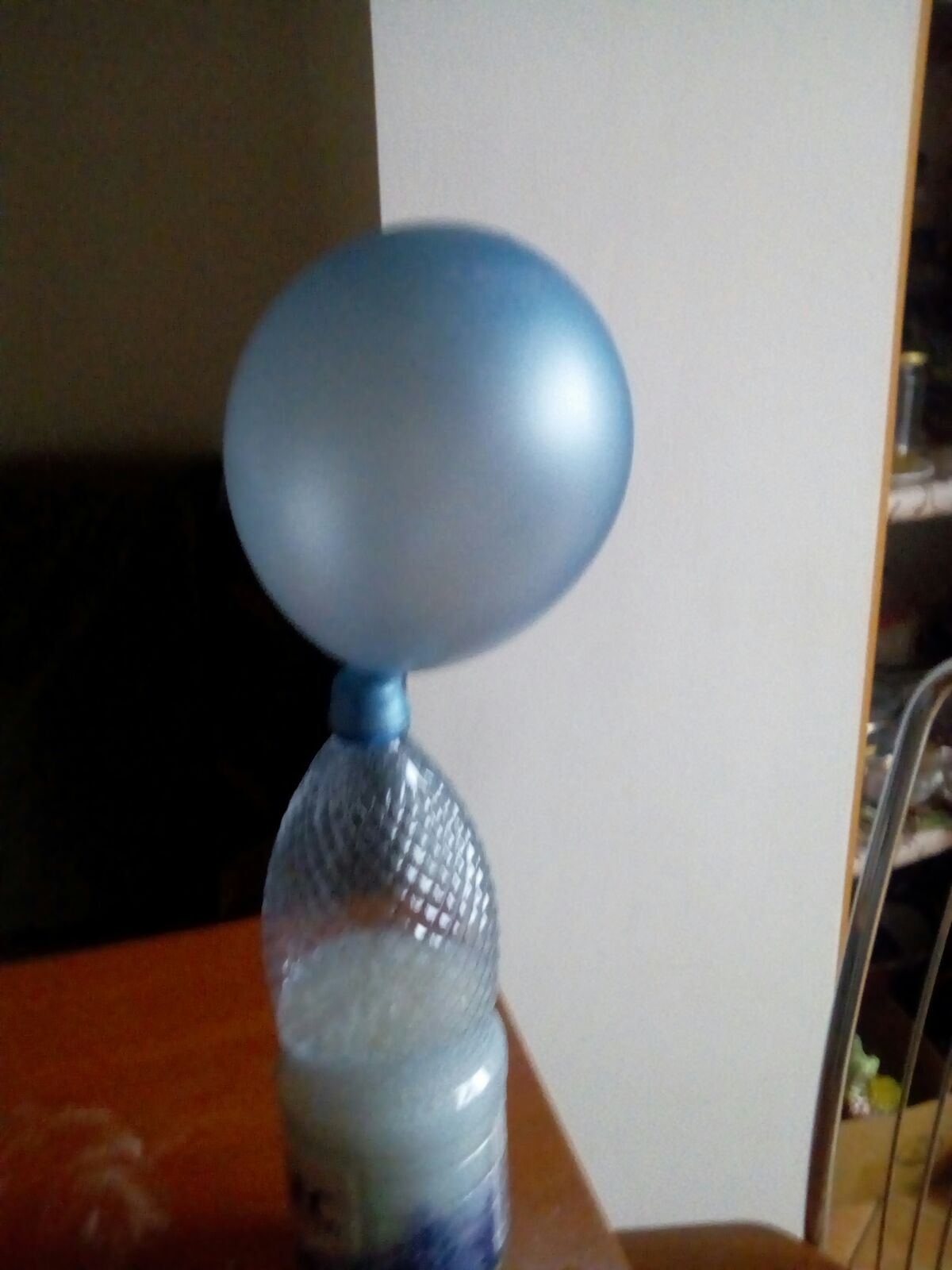 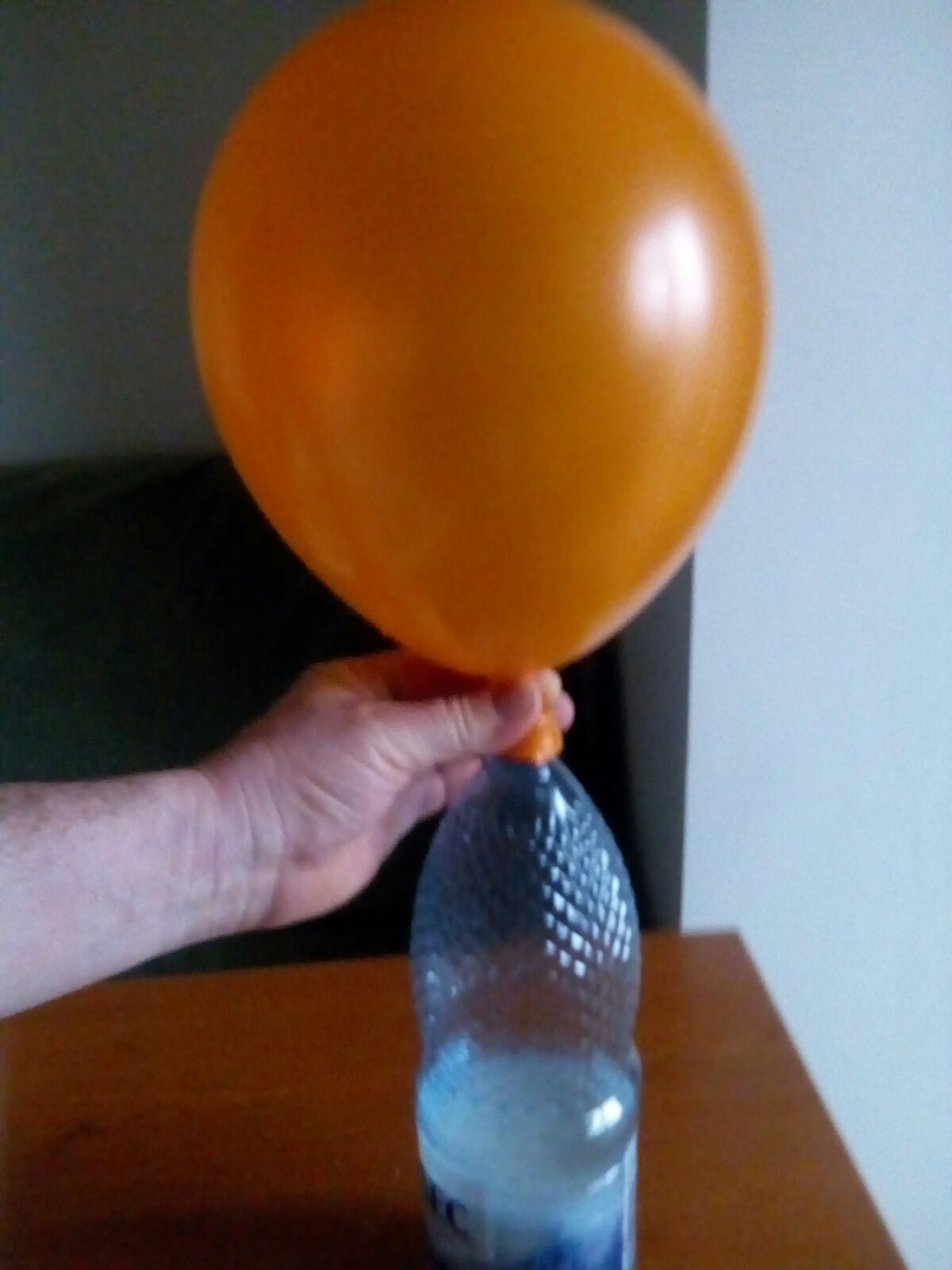 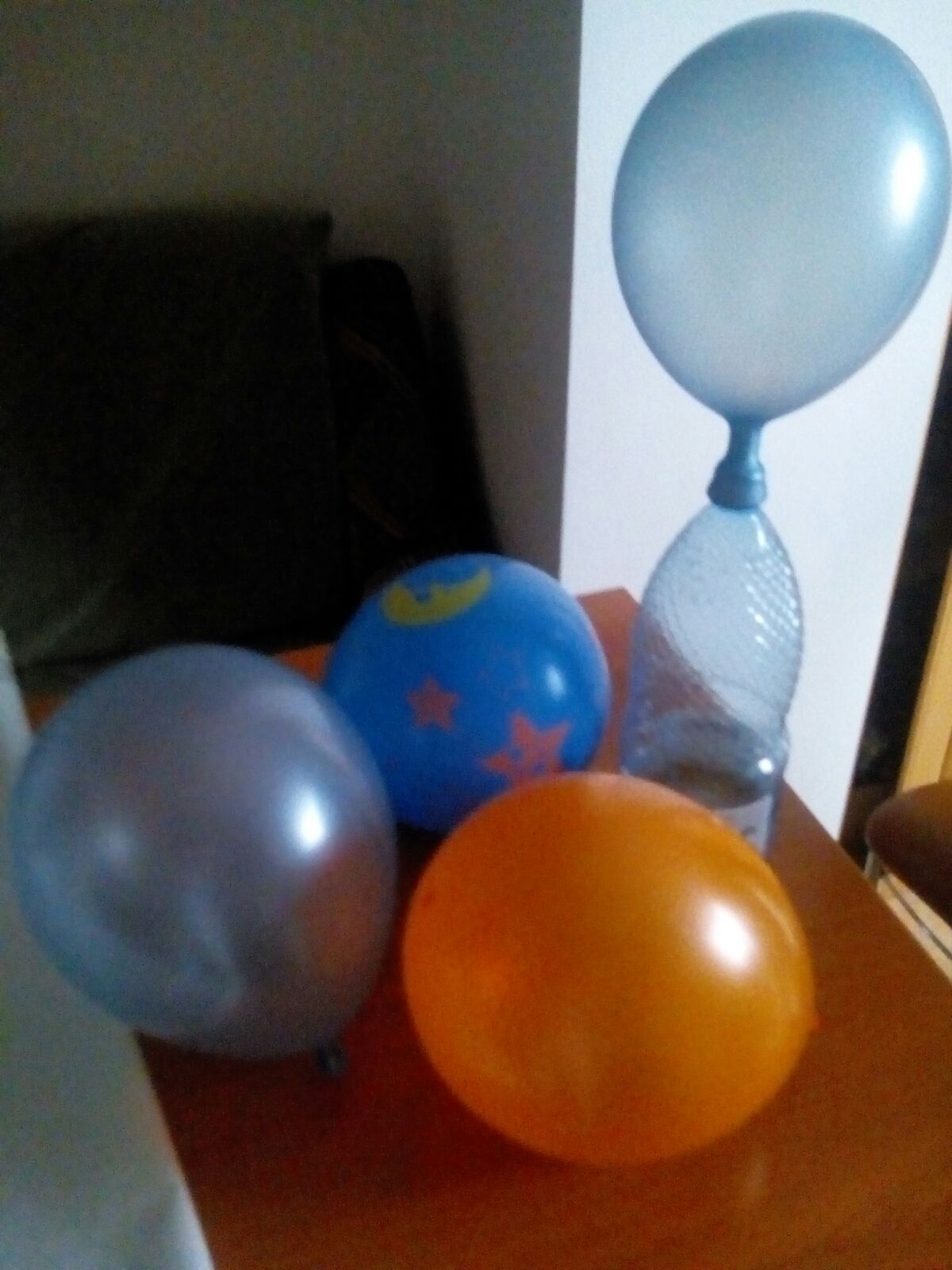 